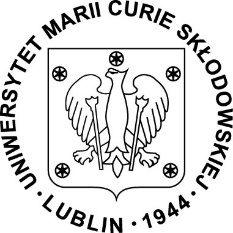 ZARZĄDZENIE Nr 107/2022RektoraUniwersytetu Marii Curie-Skłodowskiejw Lubliniez dnia 6 grudnia 2022 r.w sprawie wprowadzenia Regulaminu udostępniania zbiorów Biblioteki GłównejNa podstawie art. 23 ust. 2 pkt 2 w związku z art. 145 ustawy z dnia 20 lipca 2018 r. Prawo o szkolnictwie wyższym i nauce (Dz. U. z 2022 poz. 574 z późn. zm.) wprowadza się: Regulamin udostępniania zbiorów Biblioteki GłównejPOSTANOWIENIA OGÓLNE§ 1Biblioteka Główna, zwana dalej „Biblioteką” udostępnia swoje zasoby:1) przez wypożyczanie indywidualne poza Bibliotekę;2) na miejscu w czytelniach;3) drogą wypożyczeń międzybibliotecznych;4) przez zdalny dostęp do publikacji elektronicznych i baz danych;5) przez zdalny dostęp do zasobów Biblioteki Cyfrowej UMCS.§ 21. Korzystanie ze zbiorów bibliotecznych jest bezpłatne i wymaga założenia:konta bibliotecznego uprawniającego do wypożyczania księgozbioru poza Bibliotekę  i korzystania z księgozbioru na miejscu w czytelniach lub konta czytelnianego uprawniającego jedynie do korzystania z księgozbioru na miejscu w czytelniach.2. Założenie konta jest równoznaczne z wyrażeniem zgody na przetwarzanie danych osobowych zgodnie z informacją przedstawioną w załączniku nr 2 do Regulaminu.§ 3Korzystanie ze źródeł elektronicznych jest dostępne dla osób posiadających status      uprawnionego użytkownika.Status uprawnionego użytkownika uzyskują wszyscy pracownicy, studenci i doktoranci      UMCS, którzy posiadają aktywne konto w Centralnym Systemie Uwierzytelniania UMCS,     oraz osoby korzystające z terminali w pomieszczeniach bibliotek systemu biblioteczno-    informacyjnego UMCS.Biblioteka może ograniczyć dostęp do zasobów cyfrowych w pomieszczeniach     bibliotecznych dla osób niezatrudnionych w UMCS, jeżeli licencjodawca bazy dokona     takiego zastrzeżenia.Korzystanie z zasobów elektronicznych, do których Biblioteka organizuje zdalny dostęp określają warunki licencji zawartej pomiędzy Biblioteką a dostawcą oraz przepisy wewnętrzne Biblioteki.§ 4Biblioteka wykonuje usługi reprograficzne polegające na skanowaniu, kopiowaniu dokumentów z uwzględnieniem przepisów ustawy z dn. 4.02. 1994 r. o prawie autorskim 
i prawach pokrewnych (Dz. U. z 2022 r. poz. 655).§ 5Korzystający ze zbiorów i usług Biblioteki UMCS są zobowiązani do szanowania udostępnianych im materiałów, warsztatu informacyjnego, wyposażenia i ponoszą odpowiedzialność za powstałe podczas korzystania z nich uszkodzenia.W przypadku spowodowania uszkodzenia lub zagubienia wydawnictwa, czytelnik zobowiązany jest odkupić dany egzemplarz lub inny wskazany przez Bibliotekę.Czytelnik nie nabywa prawa własności do zagubionego lub uszkodzonego wydawnictwa z chwilą uregulowania zobowiązań.§ 6Biblioteka pobiera opłaty za wykonywane usługi (w wysokości poniesionych kosztów wykonania usługi) oraz opłaty za nieterminowy zwrot dzieła.Opłaty za nieterminowy zwrot dzieła dotyczą wszystkich bibliotek systemu informacyjno-bibliotecznego UMCS.Cennik opłat, o których mowa w ust. 1, zatwierdza Rektor na wniosek dyrektora Biblioteki po zaopiniowaniu przez Radę Biblioteczną.§ 7Osoby korzystające ze zbiorów i urządzeń Biblioteki zobowiązane są do przestrzegania przepisów obowiązujących w poszczególnych jej jednostkach.Uwagi dotyczące działalności Biblioteki oraz korzystania z jej zbiorów i urządzeń można zgłaszać:1) w punktach udostępniania Biblioteki;2) kierownikom odpowiednich jednostek organizacyjnych Biblioteki;3) dyrekcji Biblioteki.§ 8Zwiedzanie i fotografowanie pomieszczeń Biblioteki wymaga zgody Dyrektora Biblioteki.WYPOŻYCZANIE POZA BIBLIOTEKĘ§ 9Prawo do indywidualnego wypożyczania księgozbioru poza Bibliotekę mają:pracownicy i emeryci UMCS,studenci i doktoranci UMCS,doktoranci KUL i państwowych uczelni Lublina,słuchacze studiów podyplomowych UMCS,stypendyści, stażyści i uczestnicy kursów polonijnych UMCS,nauczyciele akademiccy innych uczelni Lublina,pracownicy merytoryczni lubelskich instytucji naukowych: placówek PAN, bibliotek naukowych, muzeów, archiwów,inni czytelnicy na podstawie decyzji dyrektora Biblioteki po wniesieniu kaucji zwrotnej i uiszczeniu opłaty za prowadzenie konta. Wysokość opłat określa cennik opłat za usługi świadczone w Bibliotece Głównej UMCS.§ 10Rolę karty bibliotecznej pełni:legitymacja studenckalegitymacja doktoranckalegitymacja służbowa pracownika UMCSkarta wydana przez Bibliotekę.Legitymacja upoważnia do wypożyczania zbiorów na zewnątrz zgodnie z okresem jej ważności.Konto biblioteczne dla nowych pracowników i studentów UMCS tworzone jest     automatycznie w wyniku integracji systemu bibliotecznego z systemem rejestracji     studentów i pracowników UMCS. Podstawę założenia  konta bibliotecznego dla osób spoza UMCS stanowi wypełnienie 
w Wypożyczalni BG UMCS deklaracji potwierdzającej akceptację  Regulaminu  Biblioteki wraz z okazaniem następujących dokumentów:przez nauczycieli akademickich innych lubelskich szkół wyższych, pracowników       lubelskich instytucji naukowych – dowodu osobistego i aktualnego poświadczenia 
o zatrudnieniu;przez czytelników zapisywanych na podstawie wpłaty kaucji – dowodu tożsamości 
i dowodu wpłaty kaucji.Konto biblioteczne studenta UMCS ważne jest przez rok akademicki zgodnie 
z ważnością legitymacji studenckiej. Konto pracownika UMCS ważne jest przez cały czas zatrudnienia w Uniwersytecie.Konto biblioteczne uprawnionych czytelników spoza UMCS ważne jest jeden rok     kalendarzowy, począwszy od daty utworzenia konta i powinno być prolongowane po    upływie tego terminu.Coroczna prolongata konta czytelnika niebędącego pracownikiem lub studentem UMCS wymaga opłaty za prowadzenie konta bibliotecznego zgodnie z cennikiem opłat.Przy prolongacie konta bibliotecznego należy okazać takie same dokumenty jak przy jego zakładaniu.Karta biblioteczna jest obowiązkowa przy każdorazowym korzystaniu ze zbiorów.Odbioru zamówionych książek może dokonać osoba upoważniona przez właściciela karty na podstawie stałego lub czasowego upoważnienia (załącznik nr 3). Osoba upoważniona do odbioru książek powinna przy ich odbiorze okazać swój dowód tożsamości.Zagubienie karty bibliotecznej należy zgłosić w wypożyczalni celem uzyskania duplikatu; straty powstałe na skutek zaniedbania tego obowiązku obciążają posiadacza karty.Uprawnienia do wypożyczania nie wolno odstępować innej osobie. Nieprzestrzeganie tego postanowienia pociąga za sobą pozbawienie prawa do korzystania z usług Biblioteki.§ 11Poza Bibliotekę nie wypożycza się:wydawnictw ciągłych (gazet i czasopism);książek z księgozbiorów podręcznych czytelni;encyklopedii, słowników, bibliografii i innych wydawnictw informacyjnych;egzemplarzy zakwalifikowanych do zbiorów specjalnych (kartografia, grafika, rękopisy, stare druki i muzykalia z wyjątkiem nut wydanych po roku 1954);druków XIX-wiecznych oraz XX-wiecznych wydanych do roku 1954 włącznie 
z zastrzeżeniem §12 p. 6;książek wymagających oprawy lub konserwacji.§12Liczba dzieł wypożyczonych na konto studenta lub pracownika UMCS jest wspólna dla Biblioteki Głównej i bibliotek specjalistycznych UMCS i wynosi:1) 50 dzieł – dla pracowników UMCS i doktorantów;2) 30 dzieł – dla studentów i słuchaczy studiów podyplomowych UMCS.Liczba dzieł wypożyczonych na konto czytelnika spoza UMCS dotyczy wyłącznie zbiorów Biblioteki Głównej UMCS i wynosi:1) 20 dzieł – dla pracowników i doktorantów innych uczelni, pracowników instytucji     naukowych Lublina 2) 3 dzieła – dla uprawnionych czytelników, którym założono konto na podstawie       wpłaty kaucji.Limity wypożyczeń wyszczególnione w ust. 1 i 2 obejmują także materiały wypożyczone z obszaru wolnego dostępu. Okres wypożyczenia dzieł wydanych po roku 1954 i przechowywanych w magazynie Biblioteki wynosi 90 dni z możliwością prolongaty na 60 dni.Okres wypożyczenia dzieł z obszaru wolnego dostępu wynosi 45 dni bez możliwości prolongaty.Książki wydane w latach 1801-1954 mogą być wypożyczone na okres 60 dni bez możliwości prolongaty wyłącznie:1) pracownikom UMCS;2) nauczycielom akademickim innych uczelni lubelskich i pracownikom instytucji      naukowych Lublina.Czytelnik może posiadać na koncie tylko jeden egzemplarz tego samego wydania danego dzieła.Czas wypożyczania publikacji przechowywanych w bibliotekach specjalistycznych uzależniony jest od wewnętrznych zasad udostępniania zbiorów w tych bibliotekach.§ 13W uzasadnionych przypadkach Dyrektor Biblioteki może udzielić zezwolenia na wypożyczenie większej liczby dzieł.§ 14Okres wypożyczenia książki można przedłużyć jednorazowo. Prolongaty należy dokonać przed upływem terminu zwrotu. Prolongata nie dotyczy zbiorów wypożyczanych 
z wolnego dostępu i zbiorów medialnych.Biblioteka może zażądać zwrotu książki przed upływem terminu  wypożyczenia lub 
w chwili wypożyczenia zastrzec wcześniejszy termin zwrotu.§ 15Zamówienia zbiorów dokonuje się elektronicznie za pomocą Katalogu Biblioteki UMCS.Książki nieodebrane w ciągu 5 dni od daty ich zamówienia odsyłane są do magazynu.Książki niedostępne w chwili zamówienia można rezerwować.Publikacje nieskatalogowane komputerowo należy zamawiać za pomocą rewersu tradycyjnego.§ 16Czytelnik ponosi pełną odpowiedzialność materialną za uszkodzenia wypożyczonych publikacji jeśli nie zostały one ujawnione podczas odbioru w wypożyczalni.§ 17W przypadku przetrzymania przez czytelnika wypożyczonych książek Biblioteka stosuje następujące sankcje:1) zablokowanie konta;2) opłatę za nieterminowy zwrot książki zgodnie z obowiązującym cennikiem opłat;3) okresowe lub całkowite pozbawienie prawa wypożyczania zbiorów;4) dochodzenie zwrotu książki na drodze sądowej.§ 18Czytelnik ma obowiązek kontrolowania stanu swego konta bibliotecznego. Przesyłane przez Bibliotekę przypomnienia dotyczące terminu zwrotu wypożyczonych publikacji mają charakter wyłącznie informacyjny.Ewentualne zakłócenia w dostarczaniu przypomnień nie zwalniają czytelnika 
z obowiązku uiszczenia opłaty za nieterminowy zwrot wypożyczonych dzieł.§ 19Studenci i doktoranci UMCS kończący studia mają obowiązek  uregulowania zobowiązań wobec Biblioteki na elektronicznej karcie obiegowej.Pracownicy Uniwersytetu przed rozwiązaniem umowy o pracę mają obowiązek do    uregulowania zobowiązań wobec Biblioteki na karcie obiegowej.UDOSTĘPNIANIE ZBIORÓW W CZYTELNIACH§ 20Do korzystania ze zbiorów bibliotecznych w czytelniach uprawnione są osoby  posiadające konto biblioteczne lub konto czytelniane w Bibliotece Głównej UMCS.Osobom niewymienionym w  § 9  w czasie pierwszej wizyty w Bibliotece zakładane jest czasowe (30 dniowe) konto czytelniane, które po upływie ważności jest usuwane 
z systemu bibliotecznego. Na życzenie użytkownika konto może zostać przedłużone na kolejne 30 dni.Przy zakładaniu konta czytelnianego wymagany jest dokument tożsamości.Czasowe konto czytelniane uprawnia użytkownika do złożenia zamówienia na udostępnienie w czytelni danego egzemplarza książki lub numeru czasopisma przechowywanego w magazynie bibliotecznym. Osoby posiadające tylko konto czytelniane nie mają prawa wypożyczać zbiorów poza Bibliotekę.§ 21W czytelniach można korzystać z:księgozbiorów podręcznych,książek i czasopism przechowywanych w magazynach Bibliotekiegzemplarzy zbiorów specjalnych,dokumentów w formie zmikrofilmowanej (mikrofilmy, mikrofisze),źródeł na nośnikach elektronicznych dostępnych lokalnie lub w trybie online,materiałów własnych po uprzednim zgłoszeniu pracownikowi czytelni.Dzieła zamówione z magazynu  do czytelni mogą być rezerwowane na półce czytelni maksymalnie do 30 dni. Należy o tym fakcie poinformować pracownika czytelni. Materiały nie wykorzystywane przez kolejne 5 dni zwracane są do magazynu.§ 22Korzystający z czytelni zobowiązani są:pozostawić w szatni okrycia wierzchnie, teczki, torby, plecaki, parasole i inne podobne     przedmioty;wyciszyć telefony komórkowe;składać zamówienia najpóźniej na godzinę przed zamknięciem czytelni, 
a  wypożyczone materiały zwracać na 15 minut przed zamknięciem czytelni;przed opuszczeniem czytelni oddać pracownikowi wykorzystywane materiały    biblioteczne w niezmienionym stanie.§ 23Kopiowanie zbiorów przy użyciu urządzeń elektronicznych jest możliwe pod warunkiem przestrzegania obowiązującego prawa autorskiego. Podczas kopiowania nie można wykorzystywać lampy błyskowej.§ 24Dzieł udostępnianych w czytelniach nie wolno wynosić poza czytelnie.Czytelnik jest zobowiązany do okazania materiałów, które wynosi na zewnątrz, na żądanie pracownika czytelni.WOLNY DOSTĘP§ 25Użytkownik Biblioteki ma prawo do korzystania z wyznaczonych części zbiorów na     zasadach wolnego dostępu. Odbywa się to na następujących warunkach:materiały biblioteczne znajdujące się w wyznaczonym pomieszczeniu użytkownik samodzielnie wyszukuje, korzysta z nich na miejscu lub posiadając aktywne konto biblioteczne wypożycza na okres 45 dni;materiały wykorzystane na miejscu użytkownik pozostawia na wyznaczonych do tego celu wózkach lub stolikach, nie włączając ich samodzielnie na półkę;materiały oznaczone czerwoną etykietą przeznaczone są wyłącznie do korzystania na miejscu;4) zwrotu dokonuje się w obszarach wolnego dostępu lub w wypożyczalni.Materiały zlokalizowane w wolnym dostępie wyłączone są z systemu zamówień poprzez   Katalog Biblioteki UMCS, nie można ich także rezerwować. Pierwszeństwo skorzystania ze zbiorów udostępnionych w wolnym dostępie posiada osoba, która jako pierwsza zgłosi się po książkę.WYPOŻYCZANIE MIĘDZYBIBLIOTECZNE§ 26Biblioteka UMCS wypożycza własne zbiory zamiejscowym bibliotekom krajowym 
i bibliotekom zagranicznym.§ 27Wypożyczaniu międzybibliotecznemu nie podlegają materiały wymienione w § 11.Biblioteka wykonuje na potrzeby wypożyczania międzybibliotecznego dokumenty wtórne z fragmentów czasopism stosując się do przepisów obowiązującego prawa autorskiego. Kosztem wykonania dokumentu wtórnego jest obciążana zamawiająca biblioteka.§ 28Wypożyczanie międzybiblioteczne prowadzi Wypożyczalnia Międzybiblioteczna Biblioteki UMCS.§ 29Wypożyczalnia międzybiblioteczna sprowadza materiały biblioteczne z bibliotek krajowych 
i zagranicznych dla pracowników, doktorantów i magistrantów UMCS oraz studentów UMCS przygotowujących prace dyplomowe.§ 30Przyjęcie zamówienia na wypożyczenie materiałów z innej biblioteki przez wypożyczalnię międzybiblioteczną jest uwarunkowane koniecznością potwierdzenia braku zamawianych pozycji w:1) bibliotekach Lublina – gdy składane jest zamówienie do bibliotek krajowych;2) w bibliotekach w Polsce – gdy składane jest zamówienie do bibliotek za granicą.§ 31Zamówienia na wypożyczenie materiałów z innej biblioteki powinny zawierać dokładne dane bibliograficzne zamawianych pozycji.Zamówienia magistrantów, doktorantów i studentów przygotowujących prace licencjackie wysyłane za granicę wymagają potwierdzenia przez opiekuna naukowego.§ 32Koszty wysyłki, zamówień i zwrotu materiałów ponosi Biblioteka w miarę posiadanych środków. Biblioteka może zażądać pokrycia części lub całości tych wydatków przez osoby zamawiające.§ 33Opłaty, których żąda biblioteka wysyłająca oraz koszt kopii dokumentów pokrywa zamawiający czytelnik.§ 34Z publikacji sprowadzonych drogą wypożyczania międzybibliotecznego można korzystać wyłącznie w czytelniach Biblioteki, w terminie określonym przez bibliotekę wypożyczającą.POSTANOWIENIA KOŃCOWE§ 35Czytelnicy zobowiązani są do zapoznania się z treścią niniejszego Regulaminu i stosowania się do zawartych w nim postanowień.§ 36Nieprzestrzeganie niniejszego Regulaminu przez czytelnika może spowodować ograniczenie lub pozbawienie go prawa do korzystania z usług Biblioteki.§ 37Rozstrzyganie spraw nieuregulowanych postanowieniami niniejszego Regulaminu należy do kompetencji Dyrektora Biblioteki UMCS.§ 38Postanowienia regulaminu znajdują zastosowane do udostępniania zbiorów przez biblioteki specjalistyczne, z uwzględnieniem wewnętrznych zasad udostępnienia zbiorów obowiązujących w tych bibliotekach.§ 39Traci moc Zarządzenie Nr 99/2020 Rektora Uniwersytetu Marii Curie-Skłodowskiej 
w Lublinie z dnia 01 października 2020 r. w sprawie wprowadzenia Regulaminu udostępniania zbiorów Biblioteki Głównej UMCS.   									 R E K T O R                 prof. dr hab. Radosław DobrowolskiZałącznik Nr 1do Zarządzenia Nr 107/2022z dnia 6 grudnia 2022 r.Informacja o przetwarzaniu danych osobowychw Bibliotece Uniwersytetu Marii Curie SkłodowskiejUniwersytet Marii Curie-Skłodowskiej w Lublinie z siedzibą przy Pl. Marii Curie - Skłodowskiej 5, 20-031 Lublin (dalej: UMCS) jako administrator danych osobowych informuje, że dane zgromadzone w systemie biblioteczno-informacyjnym będą przetwarzane wyłącznie w celu korzystania z zasobów bibliotecznych, 
w szczególności w związku z działaniami ewidencyjnymi oraz związanymi z procesem zakładania i obsługi konta bibliotecznego. Obszarem przetwarzania danych w zbiorze użytkowników zasobów bibliotecznych jest Biblioteka UMCS w Lublinie, ul. Radziszewskiego 11, 20-031 Lublin, zwana dalej Biblioteką, a także biblioteki specjalistyczne.Podstawą przetwarzania danych zgromadzonych w systemie biblioteczno-informacyjnym są przepisy prawa, tj. ustawa z dnia 27 lipca 2005 r. prawo 
o szkolnictwie wyższym (tj. Dz. U. z 2017 r., poz. 2183 ze zm.), ustawa z dnia 
27 czerwca 1997 r. o bibliotekach (tj. Dz. U. z 2018 r., poz. 574) w powiązaniu 
ze Statutem UMCS. Użytkownik zasobów bibliotecznych ma obowiązek podania danych w zakresie wynikającym z § 21 ust. 4 ww. Statutu UMCS, bez ich podania nie  jest możliwe korzystanie z zasobów.  Zgodnie z art. 15-21 oraz art. 77 rozporządzenia Parlamentu Europejskiego i Rady (UE) 2016/679 z dnia 27 kwietnia 2016 r. w sprawie ochrony osób fizycznych w związku z przetwarzaniem danych osobowych i w sprawie swobodnego przepływu takich danych oraz uchylenia dyrektywy 95/46/WE (ogólne rozporządzenie o ochronie danych osobowych) Użytkownikowi zasobów bibliotecznych, którego dane dotyczą, przysługuje prawo dostępu do danych, ich sprostowania, a także – w sytuacjach przewidzianych przepisami prawa - usunięcia lub ograniczenia przetwarzania oraz prawo wniesienia skargi do organu nadzorczego, jak również prawo do przenoszenia danych. Zgromadzone dane osobowe nie będą przedmiotem sprzedaży, ani udostępniania podmiotom trzecim, za wyjątkiem uprawnionych na mocy przepisów prawa, nie będą też przekazywane do państw trzecich lub organizacji międzynarodowych, wbrew unormowaniom ogólnego rozporządzenia o ochronie danych osobowych . Dane będą przetwarzane przez UMCS w okresie korzystania z zasobów bibliotecznych, a po tym czasie dla celów archiwalnych, zgodnie z procedurami UMCS, jak również dla celów i przez okres oraz w zakresie wymaganym przez przepisy prawa dla zabezpieczenia ewentualnych roszczeń.UMCS wyznaczył osobę nadzorującą obszar przetwarzania danych osobowych, 
z którą można skontaktować się pod adresem: dane.osobowe@poczta.umcs.lublin.pl -------------------------------------------------------                      --------------------------czytelny podpis                                                                          DataZałącznik nr 2do Zarządzenia Nr 107/2022z dnia 6 grudnia 2022 rUPOWAŻNIENIEJa …………………………………………………………................................. (Imię, nazwisko)Upoważniam …………..…..………………………………………………………….. (Imię, nazwisko)do odbierania książek zamówionych na moją kartę biblioteczną nr ………………… Oświadczam, że jako właściciel karty bibliotecznej ponoszę pełną odpowiedzialność za wypożyczone książki zgodnie z regulaminem Wypożyczalni Miejscowej Biblioteki Głównej 
i bibliotek specjalistycznych UMCS w Lublinie.Upoważnienie  jest ważne  od …………………  do  …………………………………………….…Podpis właściciela kartyLublin, ………………………..……………………………..Podpis pracownika przyjmującego upoważnienieZałącznik nr 3do Zarządzenia Nr 107/2022z dnia 6 grudnia 2022 rCENNIK OPŁAT ZA USŁUGI ŚWIADCZONE
W BIBLIOTECE GŁÓWNEJ UMCSPodstawowe zasady świadczenia usług i pobierania opłatCennik obejmuje usługi, które zgodnie z art. 14 ust. 2 ustawy z dnia 27 czerwca 1997 r. o bibliotekach (tj. Dz. U. z 2019 r. poz. 1479), mogą być wykonywane odpłatnie.Opłaty pobierane za usługi świadczone przez Bibliotekę Główną UMCS zawierają podatek VAT zgodnie z obowiązującymi przepisami.Koszty wysyłki zamówionych materiałów ponosi zamawiający.Dyrektor Biblioteki Głównej UMCS może w szczególnych przypadkach zmniejszyć wysokość pobieranych opłat lub zdecydować o ich podwyższeniu, do kwoty nieprzekraczającej 40% opłaty podstawowej, na wniosek kierownika właściwej jednostki organizacyjnej Biblioteki lub użytkownika.Tabela nr 1. Cennik usług związanych z udostępnianiem zbiorów oraz usług informacyjnychTabela nr 2.  Cennik usług reprograficznychTabela ne 3. Cennik usług introligatorskichLp.WyszczególnienieCena brutto (zł)1. Wydanie karty bibliotecznej (nie dotyczy pracowników i studentów UMCS) 10,00 2.Wydanie duplikatu karty bibliotecznej20,003.Coroczna aktualizacja konta (nie dotyczy pracowników i studentów UMCS)  5,004.Opłata za przekroczenie terminu zwrotu książki (1vol/1dzień)  0,205.Kaucja (dotyczy czytelników niebdących pracownikami naukowymi, studentami, uczniami szkół średnich, pracownikami instytucji kultury)200,006.Kaucja dla uczestników Programu Absolwent UMCS50,007.Wypożyczenie książki z biblioteki zagranicznej (kraje europejskie poza Wielką Brytanią):opłata pocztowaopłata w wysokości określonej przez bibliotekę wypożyczającą 50,00
według rachunku8.Wypożyczenie książki z bibliotek Wielkiej Brytanii:opłata pocztowa-    opłata w wysokości określonej przez bibliotekę wypożyczającą80,00
według rachunku9.Wypożyczenie książki z bibliotek krajów pozaeuropejskich: - opłata pocztowa- opłata w wysokości określonej przez wypożyczającą bibliotekę75,00
według rachunku10.Sprowadzenie z zagranicy dokumentu wtórnego- opłata w wysokości określonej przez bibliotekę przesyłającąwedług rachunku11.Sprowadzenie z kraju dokumentu wtórnego- opłata w wysokości określonej przez bibliotekęwedług rachunku12.Opracowanie kwerendy bibliograficznej	lub faktograficznej (opłata za 1 godz. pracy bibliotekarza - warunkiem  przystąpienia do realizacji kwerendy jest wniesienie przedpłaty w wys. 20, 00 zł)20,00Lp.WyszczególnienieCena brutto (zł)1.Odbitka kserograficzna jednostronna - format A4 - format A3 0,402.Odbitka kserograficzna z mikrofilmu - format A4- format A3 2,00 4,003.Wydruk komputerowy , format A4 - czarno-biały jednostronnyWydruk komputerowy , format A4 - czarno-biały dwustronny Wydruk komputerowy , format A4  - kolorowy 0,60 1,00 4,004.Skan w rozdzielczości do 300 dpi, format do A3(JPG) 1,005.Skan w rozdzielczości 300 - 600 dpi, format do A3 (TIFF, JPG)40,006.Obróbka skanów w programach graficznych (łączenie kilku skanów z 1 obiektu w całość), cena za 1 godz. pracy50,007.Nagrywanie na:CD (w tym koszt CD)DVD (w tym koszt DVD)4,006,008.Wysyłanie pliku pocztą elektroniczną - do 2 MB- powyżej 2 do 100 MBbez opłaty3,009.Fotografia cyfrowa - plik w formacie JPG                                 - plik w formacie TIFF  2,0040,00Lp.WyszczególnienieCena brutto (zł)1.Oprawa twarda (do 250 stron)- format A5- format A4- formatA3- inne prace introligatorskie (stawka za 1 godz. pracy)30,0035,0040,0030,002.Oprawa grzbietowa - format A5- format A4- format A3  7,0010,0015,003.Bindowanie- do 50 kart- 51-100 kart- 101-150 kart- 151-200- ponad 200 kart  4,00  5,00  6,00  7,00  8,004.Naprawa i konserwacja książki, czasopisma, gazet 5,00 – 50,00